Nowa funkcja zakupu kryptowalut na platformie KangaW związku z rosnącymi oczekiwaniami rynku dotyczącymi płatności cyfrowych, platforma Kanga wprowadza innowacyjną funkcję, która znacząco upraszcza proces zakupu kryptowalut. Użytkownicy od teraz mogą korzystać z możliwości zakupu Omega PLN (oPLN) za pośrednictwem systemu płatności BLIK. Celem tej zmiany jest usprawnienie procesu transakcji i odpowiedź na potrzeby klientów poszukujących szybkich i wygodnych metod płatności.Blik – szybkie i wygodne płatnościJako jedna z najbardziej popularnych metod płatności mobilnych w Polsce, BLIK wyróżnia się wysokim poziomem bezpieczeństwa oraz łatwością użycia. Dzięki współpracy z GoCash, Kanga oferuje swoim klientom możliwość zakupu oPLN – wirtualnej waluty o stabilnym kursie 1:1 względem polskiego złotego. Rozwiązanie to nie tylko zapewnia wartościową stabilność, ale także ułatwia dostęp do świata kryptowalut dla szerokiego grona użytkowników.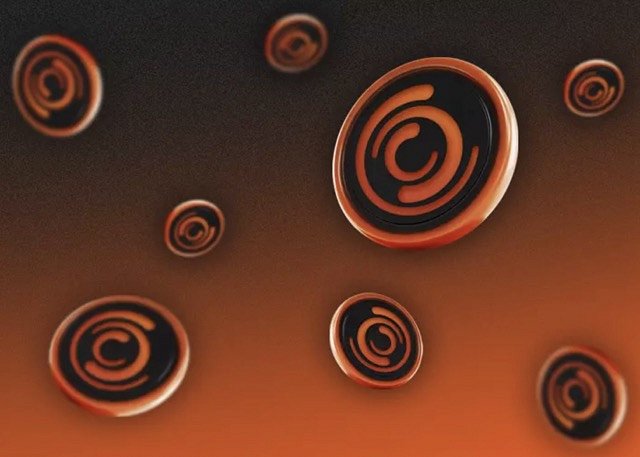 Proces zakupu – prosty i intuicyjnyProces zakupu oPLN przy użyciu systemu BLIK został zaprojektowany tak, aby był maksymalnie prosty i intuicyjny. Procedura obejmuje kilka kroków:l logowanie na konto użytkownika na platformie Kanga,l wybór opcji wpłaty oPLN i określenie kwoty,l na stronie GoCash, wybór opcji wpłaty za pomocą BLIK,l autoryzacja transakcji za pomocą kodu BLIK.Ta metoda płatności nie tylko przyspiesza proces dokonywania transakcji, ale również zwiększa komfort użytkowania platformy.Korzyści dla użytkowników KangiWprowadzenie opcji zakupu oPLN za pośrednictwem BLIK-a to ważny krok w rozwoju platformy Kanga i ułatwieniu dostępu do kryptowalut. Funkcja ta, ceniona za szybkość, bezpieczeństwo i wygodę, z pewnością spotka się z pozytywnym odbiorem wśród użytkowników. Dodatkowo, stabilny kurs wymiany oPLN na polskie złote zapewnia przejrzystość i stabilność finansową, co jest istotne dla inwestorów i osób przeprowadzających transakcje w walutach wirtualnych.